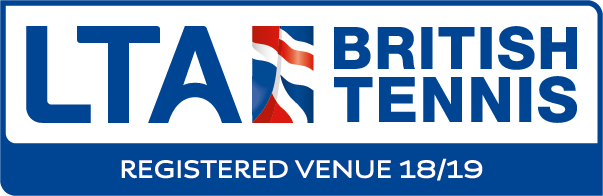 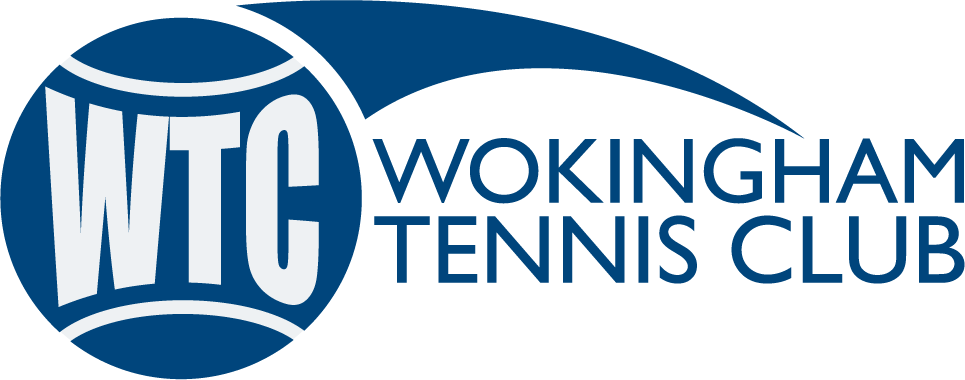 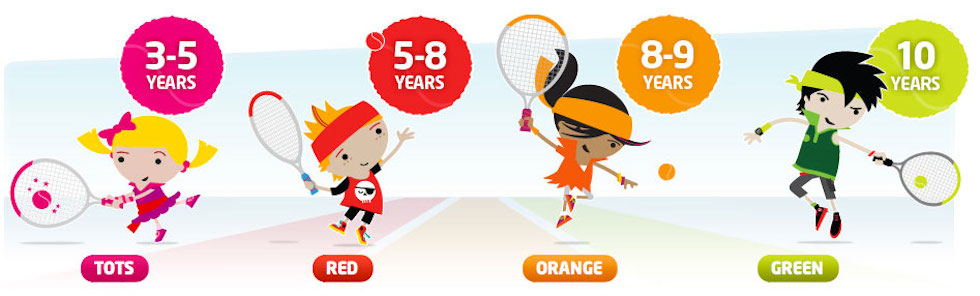 www.wokinghamtennisclub.comJUNIOR COACHING – AUTUMN 2019Term Dates: Monday – 14 weeks: 9 September – 16 December (no coaching 28 October ½ term)Tuesday – 14 weeks: 10 September – 17 December (no coaching 29 October ½ term)Thursday – 14 weeks: 12 September – 19 December (no coaching 31 October ½ term)Friday – 14 weeks: 13 September – 20 December (no coaching 1 November ½ term)Saturday – 14 weeks: 14 September – 21 December (no coaching 2 November ½ term)*To benefit from discounted junior member coaching fees, you must be a current member of the club. To join as a Junior or Mini member online to take advantage of the reduced coaching fees, please visit:https://clubspark.lta.org.uk/WokinghamTennisClub/Membership/JoinBookings will be checked by our coaching administrator to ensure that correct fee has been paid. 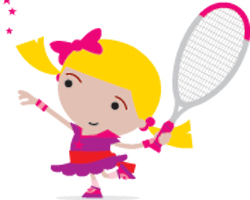 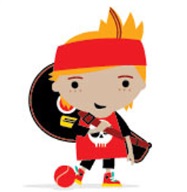 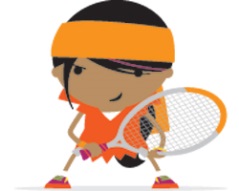 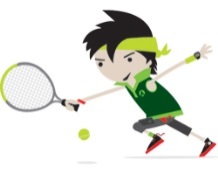 Yellow TennisYellow Tennis is played on a full size court with yellow balls and junior – full sized rackets. The courses are for players aged 11+.Junior Club Night (11+ years)This is a supervised session but no coaching is involved and is just a turn up session playing games and matches against other juniors. Club equipment will be available with access to the club house and its facilities - pool table, table tennis and TV.The session is FREE to members or just £2 for non-members, so bring your friends.   RefSessionCategoryAgeMember  Cost*Non-Member Cost**Book Online 262Mon 4.00 – 5.00pmRed Level 1/2 (Advanced)5-8 yrs£98.00£112.00Click to book HERE263Mon 4.00 – 5.00pmRed Level 3/4 (Beginner)5-8 yrs£98.00£112.00Click to book HERE264Mon 4.00 – 5.00pmOrange Level 3/48-9 yrs£98.00£112.00Click to book HERE265Mon 4.00 – 4.45pmTots3-5 yrs£73.50£84.00Click to book HERE266Mon 5.00 – 6.00pmGreen10-11 yrs£98.00£112.00Click to book HERE267Mon 5.00 – 6.30pmYellow Level 1/2  (Advanced)11+ yrs£98.00£112.00Click to book HERE268Tues 4.00 – 5.00pmRed Level 3/4 (Beginner)5-8 yrs£98.00£112.00Click to book HERE269Tues 5.00 – 6.00pmYellow (Beginner/Intermediate)11+ yrs£98.00£112.00Click to book HEREWed 4.30 – 6.00pmJunior Club Session11+ yrsFREE£2 p/wNo need to book270Thurs 4.00 – 4.45pmTots3-5 yrs£73.50£84.00Click to book HERE271Thurs 4.00 – 5.00pmRed Level 1/2 (Advanced)5-8 yrs£98.00£112.00Click to book HERE272Thurs 4.00 – 5.00pmRed Level 3/4 (Beginner)5-8 yrs£98.00£112.00Click to book HERE273Thurs 5.00 – 6.00pmOrange8-9 yrs£98.00£112.00Click to book HERE274Thurs 5.00 – 6.00pmGreen10-11 yrs£98.00£112.00Click to book HERE275Thurs 5.00 – 6.00pmYellow Level 1/2  (Advanced)11+ yrs£98.00£112.00Click to book HERE276Thurs 6.00 – 7.00pmYellow Level 3/4 (Beginner)11+ yrs£98.00£112.00Click to book HERE277Fri 4.00 – 5.00pmRed Level 3/4 (Beginner)5-8 yrs£98.00£112.00Click to book HERE278Fri 4.00 – 5.00pmOrange 8-9 yrs£98.00£112.00Click to book HERE279Fri 5.00 – 6.00pmRed Level 3/4 (Beginner)5-8 yrs£98.00£112.00Click to book HERE280Fri 5.00 – 6.00pmGreen10-11 yrs£98.00£112.00Click to book HERE281Sat 8.30 – 9.30amRed Level 4 (Beginner)5-8 yrs£98.00£112.00Click to book HERE282Sat 8.45 – 9.30amTots3-5 yrs£73.50£84.00Click to book HERE283Sat 9.30 – 10.30amRed Level 1/2 (Advanced)5-8 yrs£98.00£112.00Click to book HERE284Sat 9.30 – 10.30am Red Level 3/4 (Beginner)5-8 yrs£98.00£112.00Click to book HERE285Sat 10.30 – 11.30amOrange8-9 yrs£98.00£112.00Click to book HERE286Sat 10.30 – 11.30amGreen Level 3/410-11 yrs£98.00£112.00Click to book HERE287Sat 11.30 – 12.30pmYellow (Beginner/Intermediate)11+ yrs£98.00£112.00Click to book HEREMini Red R4Mini Red R3/R4Mini Red R1/R2The R4 sessions are for younger players who have progressed from Tots Tennis or who are new to tennis and are aimed at teaching children to serve, rally and score. Children in these sessions will be introduced to fun and friendly competition.The R3/R4 sessions are for players who are beginning to serve, rally and score more competently and are competing more regularly. The R1/R2 sessions are for players who compete on a regular basis, can rally consistently and have developed many of the fundamental technical/tactical components of their game at this level.Mini Orange O3/O4The O3/O4 sessions are for beginners or players progressing from Mini Tennis Red. The sessions are focused on helping to develop the technical and tactical fundamentals of the player’s game and teaching them how to serve rally and score.  Once advised by their coach, O3/O4 players should be looking to compete in appropriate competitions.Mini Green G3/G4The G3/G4 sessions are for beginners or players progressing from Mini Tennis Orange. The sessions are focused on helping to develop the technical and tactical fundamentals of the player’s game and teaching them how to serve rally and score. Once advised by their coach, G3/G4 players should be looking to compete in appropriate competitions. Yellow 3/4Yellow 1/2 Ideal for players who have progressed through the Mini Tennis programme or are new to the game. The sessions are focused on helping to develop the technical and tactical fundamentals of the game and teaching them how to serve rally and score. Once advised by their coach, Yellow 3/4 players should be looking to compete in appropriate competition.Aimed at players who are able to demonstrate a sound technical and tactical understanding of the game and can rally consistently to a high level. Yellow 1/2 players should be competing on a regular basis.